О внесении изменений в постановление администрации Чепкас-Никольского сельского поселения от 01.04.2020 года № 17 «Об утверждении административного регламента по предоставлению муниципальной услуги «Выдача уведомления о соответствии (несоответствии) построенных или реконструированных объекта индивидуального жилищного строительства или садового дома требованиям законодательства о градостроительной деятельности на территории  Чепкас-Никольского сельского поселения Шемуршинского района Чувашской Республики»Руководствуясь Федеральным законом от 06.10.2003 № 131-ФЗ «Об общих принципах организации местного самоуправления в Российской Федерации», Постановлением Правительства Российской Федерации от 16.05.2011 года № 373 «О разработке и утверждении административных регламентов исполнения государственных функций и административных регламентов предоставления государственных услуг», Федеральным законом «О внесении изменений в Градостроительный кодекс Российской Федерации и отдельные законодательные акты Российской Федерации» от 03.08.2018 № 340-ФЗ, на основании Устава Чепкас-Никольского сельского поселения Шемуршинского района Чувашской Республики, администрация Чепкас-Никольского сельского поселения постановляет:1. Внести в постановление администрации Чепкас-Никольского сельского поселения от 01.04.2020г. № 17 «Об утверждении административного регламента по предоставлению муниципальной услуги «Выдача уведомления о соответствии (несоответствии) построенных или реконструированных объекта индивидуального жилищного строительства или садового дома требованиям законодательства о градостроительной деятельности на территории  Чепкас-Никольского сельского поселения Шемуршинского района Чувашской Республики» (далее – Регламент) следующие изменения:1)  пункт 2.4 раздела 2 изложить в следующей редакции:«2.4. Срок предоставления муниципальной услуги» Уведомление о соответствии построенных или реконструированных объекта индивидуального жилищного строительства или садового дома или уведомление о несоответствии построенных или реконструированных объекта индивидуального жилищного строительства или садового дома  выдается в течение 7 рабочих дней со дня получения  уведомления об окончании строительства или реконструкции объекта индивидуального жилищного строительства или садового дома. Указанный  документ выдается (направляется) заявителю в течение 1 дня со дня подписания уведомления об окончании строительства или реконструкции объекта индивидуального жилищного строительства или садового дома, но не позднее 7 рабочих дней со дня поступления документов, переданных специалисту. Если последний день приходится на нерабочий праздничный или выходной день, то результат выдается (направляется) заявителю в первый рабочий день, следующий за нерабочим праздничным или выходным днем.».2)  пункт 2.7 раздела II изложить в следующей редакции:«2.7. Запрещается требовать от заявителя:»          а) представления документов и информации или осуществления действий, представление или осуществление которых не предусмотрено нормативными правовыми актами, регулирующими отношения, возникающие в связи с предоставлением муниципальной услуги;
          б) представления документов и информации, которые в соответствии с нормативными правовыми актами Российской Федерации, нормативными правовыми актами субъектов Российской Федерации и муниципальными правовыми актами находятся в распоряжении органов местного самоуправления, предоставляющих муниципальную услугу, органов местного самоуправления, участвующих в предоставлении муниципальной услуги, за исключением документов, указанных в части 6 статьи 7 Федерального закона от 27.07.2010 N 210-ФЗ "Об организации предоставления государственных и муниципальных услуг";
в) осуществления действий, в том числе согласований, необходимых для получения муниципальных услуг и связанных с обращением в иные государственные органы, органы местного самоуправления, организации, за исключением получения услуг и получения документов и информации, предоставляемых в результате предоставления таких услуг, включенных в перечни, указанные в части 1 статьи 9 Федерального закона от 27.07.2010 N 210-ФЗ "Об организации предоставления государственных и муниципальных услуг";
       г) представления документов и информации, отсутствие и (или) недостоверность которых не указывались при первоначальном отказе в приеме документов, необходимых для предоставления муниципальной услуги, либо в предоставлении муниципальной услуги, за исключением следующих случаев:
- изменение требований нормативных правовых актов, касающихся предоставления муниципальной услуги, после первоначальной подачи заявления о предоставлении муниципальной услуги;
- наличие ошибок в заявлении о предоставлении муниципальной услуги и документах, поданных заявителем после первоначального отказа в приеме документов, необходимых для предоставления муниципальной услуги, либо в предоставлении муниципальной услуги и не включенных в представленный ранее комплект документов;
- истечение срока действия документов или изменение информации после первоначального отказа в приеме документов, необходимых для предоставления муниципальной услуги, либо в предоставлении муниципальной услуги;
- выявление документально подтвержденного факта (признаков) ошибочного или противоправного действия (бездействия) должностного лица органа, предоставляющего муниципальную услугу, муниципального служащего, работника многофункционального центра, работника организации, предусмотренной частью 1.1 статьи 16 Федерального закона от 27.07.2010 N 210-ФЗ "Об организации предоставления государственных и муниципальных услуг", при первоначальном отказе в приеме документов, необходимых для предоставления муниципальной услуги, либо в предоставлении муниципальной услуги, о чем в письменном виде за подписью руководителя органа, предоставляющего муниципальную услугу, руководителя многофункционального центра при первоначальном отказе в приеме документов, необходимых для предоставления муниципальной услуги, либо руководителя организации, предусмотренной частью 1.1 статьи 16 Федерального закона от 27.07.2010 N 210-ФЗ "Об организации предоставления государственных и муниципальных услуг", уведомляется заявитель, а также приносятся извинения за доставленные неудобства.
Заявитель вправе по своей инициативе представить иные документы, которые считает необходимыми.2. Настоящее постановление вступает в силу после его официального опубликования.Глава   Чепкас-Никольского  сельского поселения Шемуршинского района Чувашской Республики     		        Л.Н. ПетроваЧЁВАШ РЕСПУБЛИКИШЁМЁРШЁ РАЙОН, 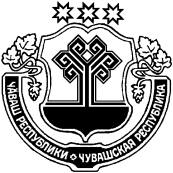 ЧУВАШСКАЯ РЕСПУБЛИКА ШЕМУРШИНСКИЙ РАЙОН  АНАТ-ЧАТКАСЯЛ ПОСЕЛЕНИЙ,НАДМИНИСТРАЦИЙ,ЙЫШЁНУ«01»  06  2020г  №35Анат-Чаткас ял.АДМИНИСТРАЦИЯЧЕПКАС-НИКОЛЬСКОГОСЕЛЬСКОГО ПОСЕЛЕНИЯПОСТАНОВЛЕНИЕ«01»  июня  2020г  №35село Чепкас-Никольское